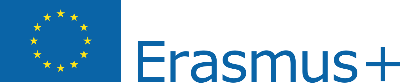 Prihláška na mobilitu študenta - štúdium
na akademický rok  Prihláška na mobilitu študenta - štúdium
na akademický rok  Prihláška na mobilitu študenta - štúdium
na akademický rok  Prihláška na mobilitu študenta - štúdium
na akademický rok  Prihláška na mobilitu študenta - štúdium
na akademický rok  Prihláška na mobilitu študenta - štúdium
na akademický rok  Prihláška na mobilitu študenta - štúdium
na akademický rok  Prihláška na mobilitu študenta - štúdium
na akademický rok  Prihláška na mobilitu študenta - štúdium
na akademický rok  Prihláška na mobilitu študenta - štúdium
na akademický rok  Prihláška na mobilitu študenta - štúdium
na akademický rok  Prihláška na mobilitu študenta - štúdium
na akademický rok  Prihláška na mobilitu študenta - štúdium
na akademický rok  Prihláška na mobilitu študenta - štúdium
na akademický rok  Meno a priezvisko:Meno a priezvisko:Meno a priezvisko:Meno a priezvisko:Dátum narodenia:Dátum narodenia:Dátum narodenia:Dátum narodenia:Národnosť:Národnosť:Národnosť:Národnosť:Národnosť:Národnosť:Národnosť:Národnosť:Adresa trvalého bydliska:Adresa trvalého bydliska:Adresa trvalého bydliska:Adresa trvalého bydliska:Adresa trvalého bydliska:Adresa trvalého bydliska:Adresa trvalého bydliska:Telefón / mobil:Telefón / mobil:e-mail:e-mail:e-mail:e-mail:e-mail:e-mail:e-mail:e-mail:Študijný program (kombinácia):Študijný program (kombinácia):Študijný program (kombinácia):Študijný program (kombinácia):Študijný program (kombinácia):Študijný program (kombinácia):Študijný program (kombinácia):Študijný program (kombinácia):Študijný program (kombinácia):Súčasný stupeň štúdia:Súčasný stupeň štúdia:Súčasný stupeň štúdia:Súčasný stupeň štúdia:Súčasný stupeň štúdia:Rok štúdia:Rok štúdia:Rok štúdia:Rok štúdia:Rok štúdia:Rok štúdia:Rok štúdia:Rok štúdia:Som poberateľom sociálneho štipendia:Som poberateľom sociálneho štipendia:Som poberateľom sociálneho štipendia:Som poberateľom sociálneho štipendia:Som poberateľom sociálneho štipendia:Som poberateľom sociálneho štipendia:Som poberateľom sociálneho štipendia:Som poberateľom sociálneho štipendia:Som poberateľom sociálneho štipendia:Som poberateľom sociálneho štipendia:Áno Áno Áno Áno Áno Áno Áno Nie Nie Nie Nie Nie Plánujem žiadať o sociálne štipendium:Plánujem žiadať o sociálne štipendium:Plánujem žiadať o sociálne štipendium:Plánujem žiadať o sociálne štipendium:Plánujem žiadať o sociálne štipendium:Plánujem žiadať o sociálne štipendium:Plánujem žiadať o sociálne štipendium:Plánujem žiadať o sociálne štipendium:Plánujem žiadať o sociálne štipendium:Plánujem žiadať o sociálne štipendium:Áno Áno Áno Áno Áno Áno Áno Nie Nie Nie Nie Nie Počet predchádzajúcich mobilít Erasmus+ celkovo:Počet predchádzajúcich mobilít Erasmus+ celkovo:Počet predchádzajúcich mobilít Erasmus+ celkovo:Počet predchádzajúcich mobilít Erasmus+ celkovo:Počet predchádzajúcich mobilít Erasmus+ celkovo:Počet predchádzajúcich mobilít Erasmus+ celkovo:Počet predchádzajúcich mobilít Erasmus+ celkovo:Počet predchádzajúcich mobilít Erasmus+ celkovo:Počet predchádzajúcich mobilít Erasmus+ celkovo:Počet predchádzajúcich mobilít Erasmus+ celkovo:Počet predchádzajúcich mobilít Erasmus+ celkovo:Počet predchádzajúcich mobilít Erasmus+ celkovo:Počet predchádzajúcich mobilít Erasmus+ celkovo:Počet predchádzajúcich mobilít Erasmus+ celkovo:Počet predchádzajúcich mobilít Erasmus+ celkovo:Počet predchádzajúcich mobilít – štúdium:Počet predchádzajúcich mobilít – štúdium:Počet predchádzajúcich mobilít – štúdium:Počet predchádzajúcich mobilít – štúdium:Počet predchádzajúcich mobilít – štúdium:Počet predchádzajúcich mobilít – štúdium:Počet predchádzajúcich mobilít – štúdium:Počet predchádzajúcich mobilít – štúdium:Počet predchádzajúcich mobilít – štúdium:Počet predchádzajúcich mobilít – štúdium:Počet predchádzajúcich mobilít – štúdium:Počet predchádzajúcich mobilít – štúdium:Počet predchádzajúcich mobilít – štúdium:Počet predchádzajúcich mobilít – štúdium:Počet predchádzajúcich mobilít – štúdium:Počet predchádzajúcich mobilít – stáž:Počet predchádzajúcich mobilít – stáž:Počet predchádzajúcich mobilít – stáž:Počet predchádzajúcich mobilít – stáž:Počet predchádzajúcich mobilít – stáž:Počet predchádzajúcich mobilít – stáž:Počet predchádzajúcich mobilít – stáž:Počet predchádzajúcich mobilít – stáž:Počet predchádzajúcich mobilít – stáž:Počet predchádzajúcich mobilít – stáž:Počet predchádzajúcich mobilít – stáž:Počet predchádzajúcich mobilít – stáž:Počet predchádzajúcich mobilít – stáž:Počet predchádzajúcich mobilít – stáž:Počet predchádzajúcich mobilít – stáž:PRIJÍMAJÚCA INŠTITÚCIAPRIJÍMAJÚCA INŠTITÚCIAPRIJÍMAJÚCA INŠTITÚCIAPRIJÍMAJÚCA INŠTITÚCIAPRIJÍMAJÚCA INŠTITÚCIAPRIJÍMAJÚCA INŠTITÚCIAPRIJÍMAJÚCA INŠTITÚCIAPRIJÍMAJÚCA INŠTITÚCIAPRIJÍMAJÚCA INŠTITÚCIAPRIJÍMAJÚCA INŠTITÚCIAPRIJÍMAJÚCA INŠTITÚCIAPRIJÍMAJÚCA INŠTITÚCIAPRIJÍMAJÚCA INŠTITÚCIAPRIJÍMAJÚCA INŠTITÚCIAPRIJÍMAJÚCA INŠTITÚCIAPRIJÍMAJÚCA INŠTITÚCIAPRIJÍMAJÚCA INŠTITÚCIAPRIJÍMAJÚCA INŠTITÚCIAPRIJÍMAJÚCA INŠTITÚCIAPRIJÍMAJÚCA INŠTITÚCIAPRIJÍMAJÚCA INŠTITÚCIAPRIJÍMAJÚCA INŠTITÚCIAŠtát:Štát:Štát:Mesto:Mesto:Mesto:Mesto:Názov univerzity:Názov univerzity:Názov univerzity:Fakulta:Fakulta:Fakulta:Erasmus identifikačný kód prijímajúcej inštitúcie (ID kód):Erasmus identifikačný kód prijímajúcej inštitúcie (ID kód):Erasmus identifikačný kód prijímajúcej inštitúcie (ID kód):Erasmus identifikačný kód prijímajúcej inštitúcie (ID kód):Erasmus identifikačný kód prijímajúcej inštitúcie (ID kód):Erasmus identifikačný kód prijímajúcej inštitúcie (ID kód):Erasmus identifikačný kód prijímajúcej inštitúcie (ID kód):Erasmus identifikačný kód prijímajúcej inštitúcie (ID kód):Erasmus identifikačný kód prijímajúcej inštitúcie (ID kód):Erasmus identifikačný kód prijímajúcej inštitúcie (ID kód):Erasmus identifikačný kód prijímajúcej inštitúcie (ID kód):Erasmus identifikačný kód prijímajúcej inštitúcie (ID kód):Erasmus identifikačný kód prijímajúcej inštitúcie (ID kód):Erasmus identifikačný kód prijímajúcej inštitúcie (ID kód):Erasmus identifikačný kód prijímajúcej inštitúcie (ID kód):Erasmus identifikačný kód prijímajúcej inštitúcie (ID kód):MOBILITAMOBILITAMOBILITAMOBILITAMOBILITAMOBILITAMOBILITAMOBILITAMOBILITAMOBILITAMOBILITAMOBILITAMOBILITAMOBILITAMOBILITAMOBILITAMOBILITAMOBILITAMOBILITAMOBILITAMOBILITAMOBILITAPlánovaný semester mobility:Plánovaný semester mobility:Plánovaný semester mobility:Plánovaný semester mobility:Plánovaný semester mobility:Plánovaný semester mobility:Plánovaný semester mobility:Plánovaný semester mobility:Hlavný jazyk štúdia:Hlavný jazyk štúdia:Hlavný jazyk štúdia:Hlavný jazyk štúdia:Mám záujem o mobilitu aj s nulovým grantom:Mám záujem o mobilitu aj s nulovým grantom:Mám záujem o mobilitu aj s nulovým grantom:Mám záujem o mobilitu aj s nulovým grantom:Mám záujem o mobilitu aj s nulovým grantom:Mám záujem o mobilitu aj s nulovým grantom:Mám záujem o mobilitu aj s nulovým grantom:Mám záujem o mobilitu aj s nulovým grantom:Mám záujem o mobilitu aj s nulovým grantom:Mám záujem o mobilitu aj s nulovým grantom:Mám záujem o mobilitu aj s nulovým grantom:Mám záujem o mobilitu aj s nulovým grantom:Áno Áno Áno Áno Áno Áno Áno Nie Nie Nie Povinné prílohy k žiadosti: (1) životopis, (2) motivačný listPovinné prílohy k žiadosti: (1) životopis, (2) motivačný listPovinné prílohy k žiadosti: (1) životopis, (2) motivačný listPovinné prílohy k žiadosti: (1) životopis, (2) motivačný listPovinné prílohy k žiadosti: (1) životopis, (2) motivačný listPovinné prílohy k žiadosti: (1) životopis, (2) motivačný listPovinné prílohy k žiadosti: (1) životopis, (2) motivačný listPovinné prílohy k žiadosti: (1) životopis, (2) motivačný listPovinné prílohy k žiadosti: (1) životopis, (2) motivačný listPovinné prílohy k žiadosti: (1) životopis, (2) motivačný listPovinné prílohy k žiadosti: (1) životopis, (2) motivačný listPovinné prílohy k žiadosti: (1) životopis, (2) motivačný listPovinné prílohy k žiadosti: (1) životopis, (2) motivačný listPovinné prílohy k žiadosti: (1) životopis, (2) motivačný listPovinné prílohy k žiadosti: (1) životopis, (2) motivačný listPovinné prílohy k žiadosti: (1) životopis, (2) motivačný listPovinné prílohy k žiadosti: (1) životopis, (2) motivačný listPovinné prílohy k žiadosti: (1) životopis, (2) motivačný listPovinné prílohy k žiadosti: (1) životopis, (2) motivačný listPovinné prílohy k žiadosti: (1) životopis, (2) motivačný listPovinné prílohy k žiadosti: (1) životopis, (2) motivačný listPovinné prílohy k žiadosti: (1) životopis, (2) motivačný listDátum:Podpis študenta:Podpis študenta:Podpis študenta:Podpis študenta:Podpis študenta:Podpis študenta:Podpis študenta:Podpis študenta:Podpis študenta: